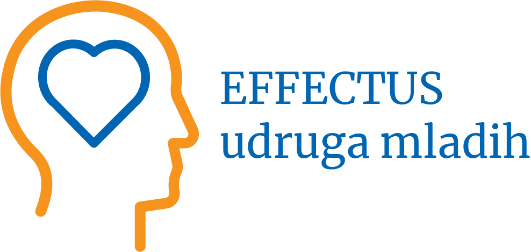 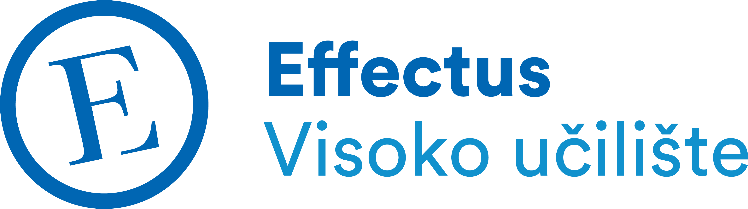 „LANSIRAJMO IDEJU!“Cilj provedbe projekta „LANSIRAJMO IDEJU!“ je osvijestiti, potaknuti i ohrabriti studentsku populaciju na pokretanje vlastitog poslovanja usmjereno k razvoju poduzetničkih kompetencija i poduzetničkog razmišljanja potičući kreativnost i inovativnost.Projekt je usmjeren k  „podizanju“ svijesti i osobne motivacije  za poduzetničko obrazovanje, razvijanju poduzetničkih znanja i vještina koji će studentima pomoći prilikom pokretanja posla i upravljanja poduzećem. Razvija poduzetničke kompetencije i uči mlade kako prepoznati poslovnu priliku iz okruženja.Cilj je projektom osigurati edukativni, mentorski i financijski poticaj te studente motivirati na prve korake u pokretanju poslovanja, vlastitog startup-a baziranog na njihovim idejama.Prijaviti se mogu svi zainteresirani studenti.Mogućnost samostalnog rada i rada u timuSvaki tim može imati do 3 člana.                                         PRIJAVE od 31.3. do 20.4.2023.                                    Početak radionica od 21.4. do 30.6.2023.                                 Vrijeme održavanja: petkom od 17:00 do 20:00 sati                                       Mjesto održavanja: EFFECTUS poduzetnički studiji                                                                             Trg J.F.Kennedyja 2, ZagrebRadionice drže renomirani nastavnici i predavači na visokoškolskim i poslovnim programima, konzultanti i coachevi: izv. prof. dr. sc. Robert Kopal, Darija Korkut, Ratka Jurković, dr. sc. Sanja Gutić Martinčić, Natalija Smrtić mag.psych.et.oec., Domagoj Poljak, Marko Hrnjak, Sanja Ljubičić, Marina Dražić, Ivan Krešimir Tomić i Ariana Vela.                 „Lansirajmo ideju“ pred Povjerenstvom: 30.6.2023.                         Gosti predavači: Frano Ridjan i Damir BrkićJednodnevna  manifestacija; natjecanje i gosti predavači, ceremonija proglašenja pobjednika after party te networking.Stručni žiri proglasit će pobjednika za kojega je osiguran nagradni fond dok će svi prijavljeni kandidati dobiti zanimljive sponzorske nagrade.Ideja je da se studentima na ovaj način otvore vrata za ulazak u svijet biznisa te olakša pristup kontaktima i profesionalcima poslovnog i poduzetničkog svijeta.PROJEKT „LANSIRAJMO IDEJU“  - STARTUP EDUKACIJAI MODUL -  UVOD U PODUZETNIŠTVO I PODUZETNIČKE KOMPETENCIJE   -izv.prof.dr.sc.Robert Kopal /mr.oec. Ratka Jurković / Darija Korkut mag.angl. / Marina Dražić1.PODUZETNIŠTVO2.INOVATIVNOST I IDEACIJA – od ideje do realizacije3.KREATIVNOST I KRITIČKO MIŠLJENJE U POSLOVANJU4.BIHEVIORALNA EKONOMIJA5.BUSINESS PLAN6.PROBLEM – SOLVING I DECISION-MAKING, GAME THEORYII MODUL - STRATEŠKO PLANIRANJE -  dr.sc.Sanja Gutić Martinčić1.LJUDSKI POTENCIJALI I UPRAVLJANJE KARIJEROM2.PODUZETNIČKI TIM I PLAN ZAPOŠLJAVANJA3.UPRAVLJANJE PROMJENAMAIII MODUL -  MARKETING I MARKETINŠKE STRATEGIJE - Domagoj Poljak struč.spec.oec. / Marko Hrnjak 1.MARKETINŠKI PLAN – analiza tržišta, analiza konkurencije, formiranje cijene i budžetiranje2.DIGITALNI MARKETING3.BRENDIRANJEIV MODUL -  FINANCIRANJE PODUZETNIČKE IDEJE -  Ariana Vela / Sanja Ljubičić1.FINANCIJSKI PLAN I FINANCIJSKE PROJEKCIJE2.RAZVOJ I IMPLEMENTACIJA MVP – MINIMUM VIABLE PRODUCT3.IZVORI FINANCIRANJA4.EU FONDOVIV MODUL - SKILLS FOR FUTURE - izv.prof.dr.sc.Robert Kopal / mr.sc.Ratka Jurković / Ivan Krešimir Tomić / Natalija Smrtić1.LEADERSHIP I SOCIJALNI UTJECAJ2.MINDFULNESS I UPRAVLJANJE STRESOM3.EMOCIONALNA INTELIGENCIJA I UPRAVLJANJE VREMENOM4.PREZENTACIJSKE I KOMUNIKACIJSKE VJEŠTINE5.UMJETNA INTELIGENCIJA I CYBER IZAZOVI